To get access to my FREE online course-  Email me at CoachAhsan@Gmail.com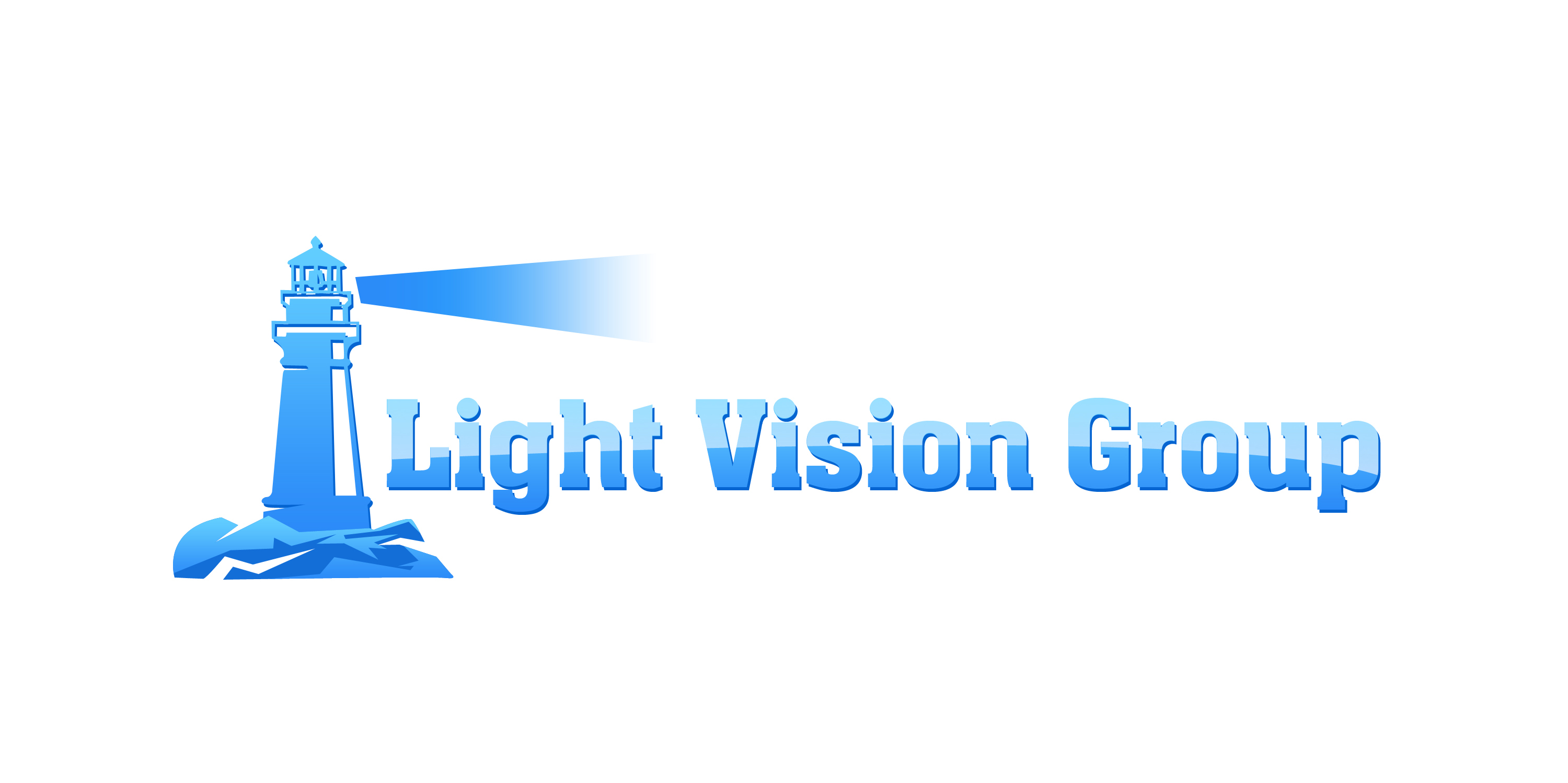 Linkedin BasicsWhat is Linkedin?World’s largest professional social networkIn more than 200 countries200+ million registered membersWhat can Linkedin Do for You?Once you join, you create your professional profileYou add/invite your trusted contacts and build in an ongoing basisLinking you to your connections and their connectionsBuild your career profile, highlights Manage your networkGives you access to knowledge, provide opportunitiesAdd Your PhotoList Jobs, Positions and DescriptionsAdd 5 SkillsComplete SummaryAdd Your Industry, Postal Code, Education and 50+ ConnectionsLight Vision Group Inc773.655.4191LightVisionGroupInc.com